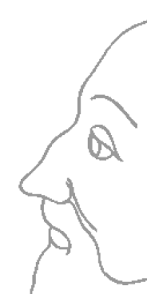 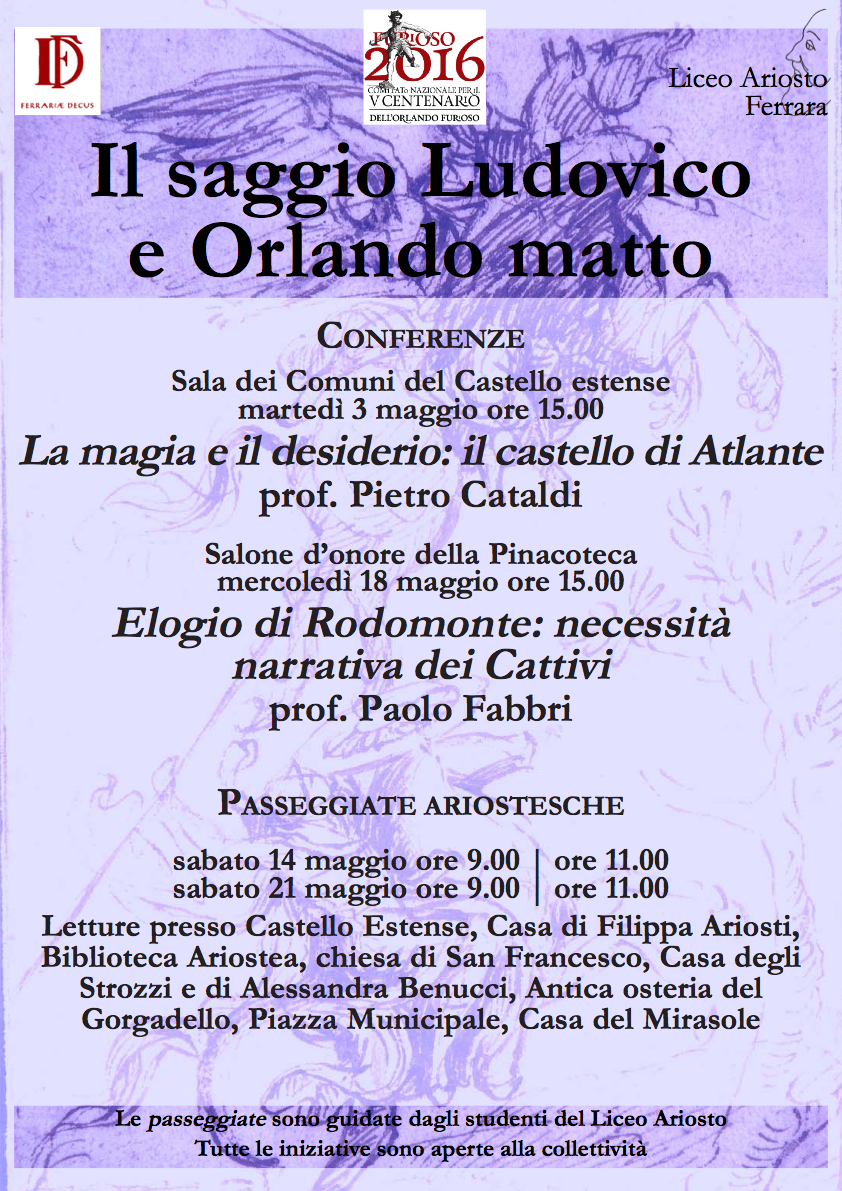  Liceo AriostoFerrara             Il saggio Ludovico e Orlando mattoCONFERENZESala dei Comuni del Castello estenseMartedì 3 Maggio ore 15.00La magia e il desiderio: il castello di AtlanteProf. Pietro CataldiSalone d’onore della PinacotecaMercoledì 18 Maggio ore 15.00Elogio di Rodomonte: necessità narrativa dei CattiviProf. Paolo FabbriPASSEGGIATE ARIOSTESCHE Sabato 14 Maggio dalle ore 9.00 alle ore 11.00                                 dalle ore 11.00 alle ore 13.00Sabato 21 Maggio dalle ore 9.00 alle ore 11.00                                  dalle ore  11.00 alle ore 13.00Le passeggiate vedranno la partecipazione delle classi 3M, 1B, 4N, 3T, 4Y,  2B, 4X, 4W, 4P che presenteranno, con letture, il seguente percorso:Castello Estense, Casa di Filippa Ariosti, Biblioteca Ariostea, chiesa di San Francesco, Casa degli Strozzi e di Alessandra Benucci, Antica osteria del Gorgadello, Piazza Municipale, Casa del Mirasole. Per partecipare iscriversi al seguente indirizzo di posta elettronica: passeggiateariostesche@liceoariosto.it VI ASPETTIAMO!